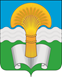 Администрация (исполнительно-распорядительный орган) муниципального района «Ферзиковский район»Калужской областиПОСТАНОВЛЕНИЕ от  03 ноября 2020 года                                                                                                      № 517  п. Ферзиково  В соответствии со статьей 78 Бюджетного кодекса Российской Федерации,   Постановлением администрации (исполнительно-распорядительного органа) муниципального района «Ферзиковский район» от 19 октября 2020 №480  «Об утверждении Положения о порядке предоставления субсидий из бюджета муниципального района «Ферзиковский район»  субъектам малого и среднего предпринимательства в рамках реализации  муниципальной программы «Развитие малого и среднего предпринимательства на территории муниципального района «Ферзиковский район»», администрация (исполнительно-распорядительный орган) муниципального района «Ферзиковский район»  ПОСТАНОВЛЯЕТ:Утвердить Положение о порядке работы комиссии по рассмотрению заявок на предоставление субсидий из бюджета муниципального района «Ферзиковский район» субъектам малого и среднего предпринимательства в рамках реализации муниципальной программы «Развитие малого и среднего предпринимательства на территории муниципального района «Ферзиковский район» (Приложение №1).Создать комиссию по рассмотрению заявок на предоставление субсидий из бюджета муниципального района «Ферзиковский район» субъектам малого и среднего предпринимательства в рамках реализации муниципальной программы «Развитие малого и среднего предпринимательства на территории муниципального района «Ферзиковский район» (Приложение № 2).Признать утратившими силу Постановление администрации (исполнительно-распорядительного органа) муниципального района «Ферзиковский район» от 25 ноября 2016 года № 433 «О конкурсной комиссии по отбору субъектов малого и среднего предпринимательства-получателей субсидий из бюджета муниципального района «Ферзиковский район» в рамках реализации отдельных мероприятий муниципальной программы «Развитие малого и среднего предпринимательства на территории муниципального района «Ферзиковский район».Настоящее Постановление вступает в силу со дня его официального опубликования.ВРИО Главы администрациимуниципального района «Ферзиковский район»                                                                       А.С. ВолковПриложение № 1к Постановлению администрации(исполнительно-распорядительного органа)муниципального района «Ферзиковский район»от 03 ноября 2020 г. № 517ПОЛОЖЕНИЕо порядке работы комиссии по рассмотрению заявок на предоставление субсидий из бюджета муниципального района «Ферзиковский район» субъектам малого и среднего предпринимательства в рамках реализации муниципальной программы «Развитие малого и среднего предпринимательства на территории муниципального района «Ферзиковский район»1. Общие положения1.1. Настоящее Положение определяет порядок работы комиссии по рассмотрению заявок на предоставление субсидий из бюджета муниципального района «Ферзиковский район» субъектам малого и среднего предпринимательства в рамках реализации муниципальной программы «Развитие малого и среднего предпринимательства на территории муниципального района «Ферзиковский район» (далее - комиссия).1.2. Комиссия в своей деятельности руководствуется Конституцией Российской Федерации, федеральными законами, указами и распоряжениями Президента Российской Федерации, постановлениями и распоряжениями Правительства Российской Федерации, нормативными правовыми актами Калужской области и муниципального района «Ферзиковский район», настоящим Положением.2. Основные функции и права комиссии2.1. Комиссия осуществляет следующие функции:- рассматривает представленные в администрацию (исполнительно-распорядительный орган) муниципального района «Ферзиковский район» (далее –Администрация) субъектами малого и среднего предпринимательства (далее - Получатели) документы на соответствие условиями предоставления субсидий, установленными Положением о порядке предоставления субсидий из бюджета муниципального района «Ферзиковский район» субъектам малого и среднего предпринимательства в рамках реализации муниципальной программы «Развитие малого и среднего предпринимательства на территории муниципального района «Ферзиковский район»»;- определяет Получателей, которым может быть предоставлена субсидия, и размеры предоставляемых субсидий;- обеспечивает конфиденциальность представленной информации.2.2. Комиссия для выполнения возложенных на нее функций вправе потребовать от Получателей разъяснения представленных документов, пригласить Получателей на заседание комиссии.3. Состав комиссии.3.1. Комиссия является коллегиальным совещательным органом.3.2. В составе комиссии должно быть не менее 5 человек.3.3. Комиссия состоит из председателя, заместителя председателя, секретаря и членов комиссии.3.4. Председатель комиссии:- организует работу комиссии, определяет место и время проведения заседаний комиссии;- председательствует на заседаниях комиссии;- определяет по согласованию с другими членами комиссии порядок рассмотрения вопросов;- осуществляет иные полномочия в соответствии с действующим законодательством.3.5. Заместитель председателя комиссии исполняет функции председателя комиссии при его отсутствии на заседании комиссии.4. Порядок и организация работы комиссии.4.1. Комиссия правомочна осуществлять свои функции, предусмотренные настоящим Порядком, если на заседании комиссии присутствуют более половины ее членов.4.2. Комиссия рассматривает заявки в срок, не превышающий десяти рабочих дней со дня окончания срока подачи документов.4.3. Члены комиссии должны быть уведомлены о месте, дате и времени проведения заседания комиссии.4.4. Члены комиссии лично участвуют в заседаниях комиссии и не вправе передавать право голоса другим лицам.4.5. Решения комиссии принимаются открытым голосованием простым большинством голосов присутствующих на заседании членов комиссии. Каждый член комиссии обладает одним голосом.4.6. В случае равенства голосов решающим является голос председательствующего на заседании комиссии.4.7. Решения комиссии оформляются протоколом, который подписывают члены комиссии, присутствовавшие на заседании комиссии. В протоколе заседания комиссии указывается особое мнение членов комиссии (при его наличии).4.8. В случае если член комиссии лично, прямо или косвенно заинтересован в предоставлении субсидии, он обязан проинформировать об этом комиссию до начала рассмотрения заявки и не участвовать в заседаниях комиссии в течение такого рассмотрения. При этом голос такого члена комиссии не учитывается при определении правомочности заседания комиссии и принятии решений.4.9. В настоящем Порядке под личной заинтересованностью члена комиссии понимается возможность получения им доходов (неосновательного обогащения) в денежной либо в натуральной форме, доходов в виде материальной выгоды непосредственно для члена комиссии, его близких родственников, а также граждан или организаций, с которыми член комиссии связан финансовыми обязательствами.4.10. Основной формой работы комиссии являются заседания, проводимые по мере необходимости.4.11. Секретарь комиссии осуществляет подготовку заседаний комиссии, включая информирование членов комиссии по вопросам, относящимся к их функциям, извещает лиц, принимающих участие в работе комиссии, о времени и месте проведения заседания, ведет и оформляет протокол заседания комиссии.4.12. Члены комиссии участвуют в заседании комиссии лично и не вправе делегировать свои полномочия другим лицам.По результатам рассмотрения заявок комиссия принимает решение, которое должно содержать одно из следующих предложений:а) о предоставлении Администрацией субсидии и ее размера;б) об отказе в предоставлении Администрацией субсидии.4.13. О решениях Администрации Получатели информируются секретарем комиссии в течение 5 дней со дня принятия решения.Приложение № 2к Постановлению администрации(исполнительно-распорядительного органа)муниципального района «Ферзиковский район»от 03 октября 2020 г. № 517Состав комиссии по рассмотрению заявок на предоставление субсидий из бюджета муниципального района «Ферзиковский район» субъектам малого и среднего предпринимательства в рамках реализации муниципальной программы «Развитие малого и среднего предпринимательства на территории муниципального района «Ферзиковский район»Об утверждении Положения о порядке работы комиссии по рассмотрению заявок на предоставление субсидий из бюджета муниципального района «Ферзиковский район» субъектам малого и среднего предпринимательства в рамках реализации муниципальной программы «Развитие малого и среднего предпринимательства на территории муниципального района «Ферзиковский район»»Лукашова Татьяна Алексеевна-Заместитель Главы администрации МР «Ферзиковский район» по экономике, финансам и муниципальному хозяйству, председатель комиссии;Лазуточкина Любовь Петровна-заведующая отделом экономического развития администрации (исполнительно-распорядительного органа) муниципального района «Ферзиковский район», заместитель председателя комиссии;АбрамоваМарина Анатольевна-главный специалист отдела экономического развития администрации (исполнительно-распорядительного органа) муниципального района «Ферзиковский район», секретарь комиссии;Члены комиссии:ГусароваЕлена Павловна-заместитель заведующей Отделом архитектуры, градостроительства, имущественных и земельных отношений администрации (исполнительно-распорядительного органа) муниципального района «Ферзиковский район»;Латаева Юлия Анатольевна-главный специалист отдела экономического развития администрации (исполнительно-распорядительного органа) муниципального района «Ферзиковский район»;Максименко Наталья Александровна-главный редактор газеты «Ферзиковские вести»  (по согласованию);СтефановаАлександра Георгиевна-заведующая Отделом финансов администрации (исполнительно-распорядительного органа) муниципального района «Ферзиковский район».